Troop 150 Patrol Leaders’ Council Example Agenda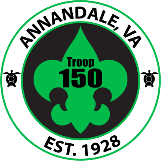 DATESenior Patrol Leader NAMEScoutmaster NAMEPre-Opening        - The SPL arrives at least 15 minutes early to collaborate with the Scoutmaster        - PLC members arrive at least ten minutes early to set up the roomOpeningThe SPL Calls the meeting to order and welcomes any guestsThe Scribe records the attendance and meeting minutes and reads the previous PLC’s meeting minutes if requested to by the SPLPatrol ReportsEach Patrol Leader (or APL if the PL is not in attendance) provides a brief report on the status of his patrol in regards to advancement updates, activities, and other mattersStaff ReportsEach member of the Staff provides a brief report on their work in their position and toward the accomplishment of their goalsOld BusinessGo over the previous campout/day trip and meetings and discuss what the patrols liked, disliked, and would improve on in the futureDiscuss any open items from the last meetingMeeting and Activity PlanningReview the Troop calendar to see what meetings and events are upcomingAllow the Scoutmaster and Assistant Scoutmasters to provide guidance to the PLC on planning upcoming meetings and eventsPlan out each meeting until the next PLCPlan a Scout activity and game/other activity for each meetingAssign and delegate staff/PLs/other leaders to lead different parts of the meetingPlan activities for any upcoming troop outing or eventThe PLC votes to approve all upcoming plansNew BusinessCommittee Chair ReportOpen to any new Items to be discussedScoutmaster’s MomentExecutive SessionOnly open to members of the PLC and the Scoutmaster Corps.  The PLC will discuss confidential topics such as youth leadership evaluations.  An Executive Session may be called by the SPL, SM, or a majority of the voting members of the PLC.After Meeting        - PLC Members help to clean up the roomMembers of the PLC:  Voting – Senior Patrol Leader, Assistant Senior Patrol Leader, Troop Guide, and each Patrol Leader (or APL if PL is not in attendance).  Non-voting – Scribe.